中國文化大學111年度微學分課程 成果紀錄表申請系/組史學系課程名稱陽明山學人文組1111微學分課程：微學分課程總檢討課程內容（活動內容簡述/執行成效）主辦單位：史學系課程日期：111年12月15日(四) 下午13:10~15:00課程地點：閻錫山故居授課教師：陳立文 館長 / 倪仲俊主任鐘點規劃：0.1學分/2小時參與人數：14 人（教師 2 人、學生 11人、行政人員 1 人、校外 0 人）課程內容：本次課程為1111微學分系列課程的最後一堂課，由陳立文館長擔任主持人，邀請史學系主任擔任課程主講人，倪主任強調歷史學習與社會實踐的關聯，並分析這一整個學期微學分課程開課的意義和影響。之後請同學發表對於這一學期課程的感想，並參觀研習山故居。執行成效：讓同學了解歷史研究的多元性，以及本學期微學分課程如何教導同學多面向的看歷史學習。透過個別報告的方式，讓同學說出各自對於此一課程的看法，並且達到充分的交流。滿意度回饋表分析如下，由結果可看出與會同學對於整體微學分課程內容相當滿意，並讓同學願意再次參加相關課程。111學年度第一學期微學分課程總覽與陳立文館長引言111學年度第一學期微學分課程總覽與陳立文館長引言111學年度第一學期微學分課程總覽與陳立文館長引言111學年度第一學期微學分課程總覽與陳立文館長引言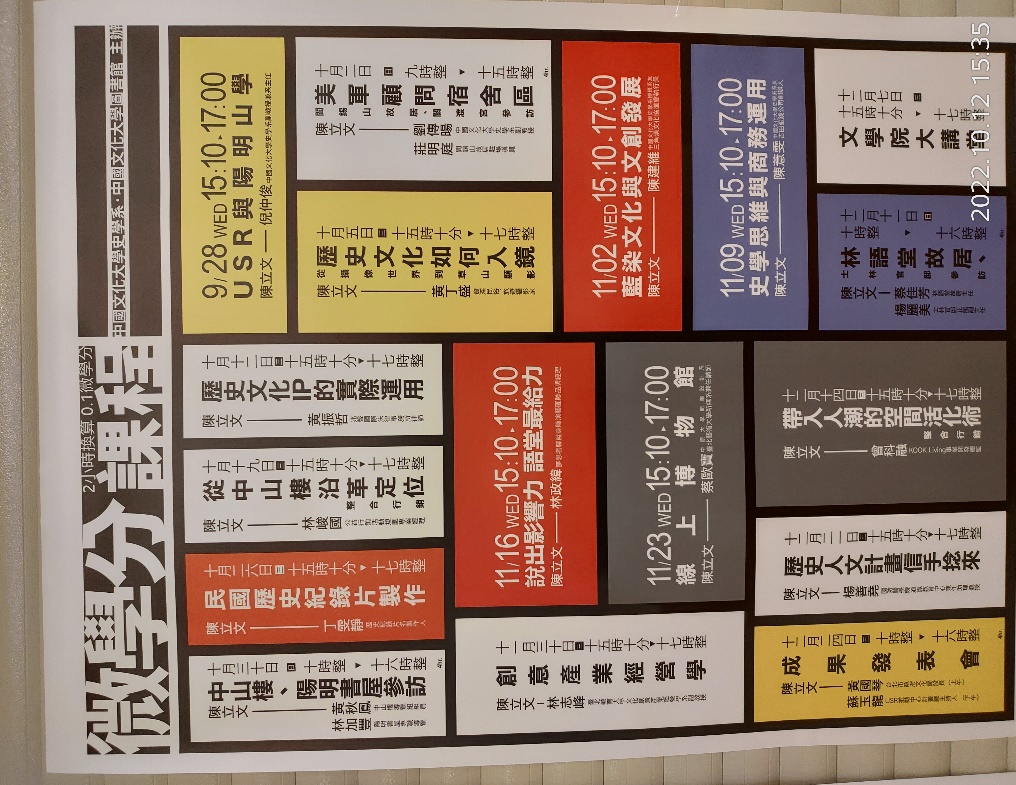 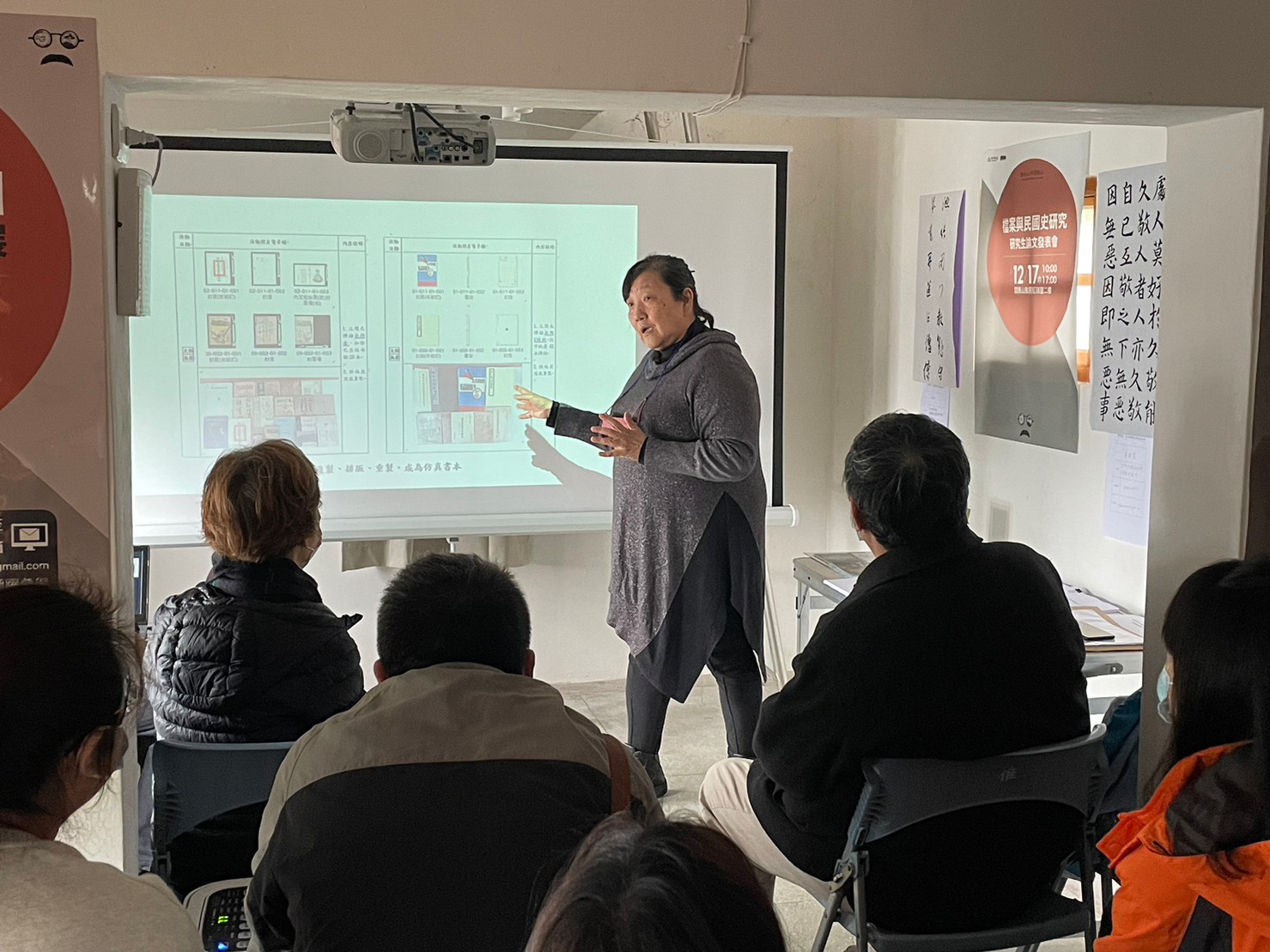 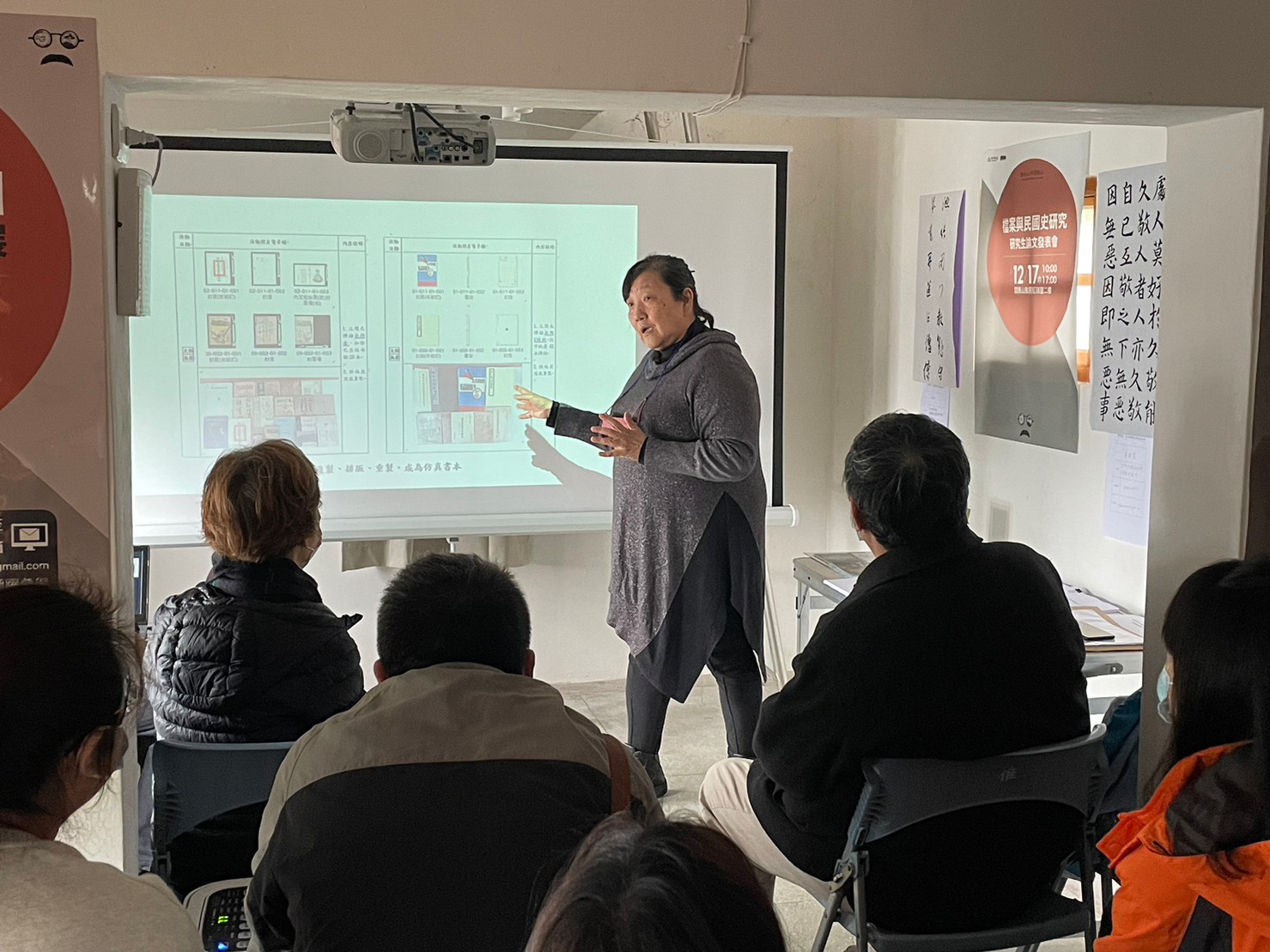 倪仲俊主任課程講授與聆聽同學倪仲俊主任課程講授與聆聽同學倪仲俊主任課程講授與聆聽同學倪仲俊主任課程講授與聆聽同學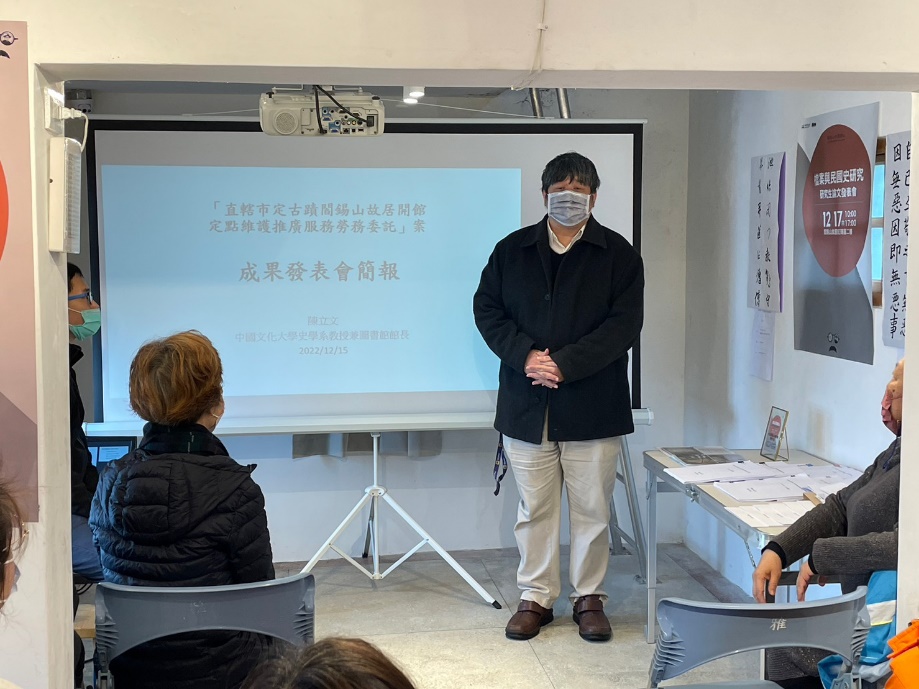 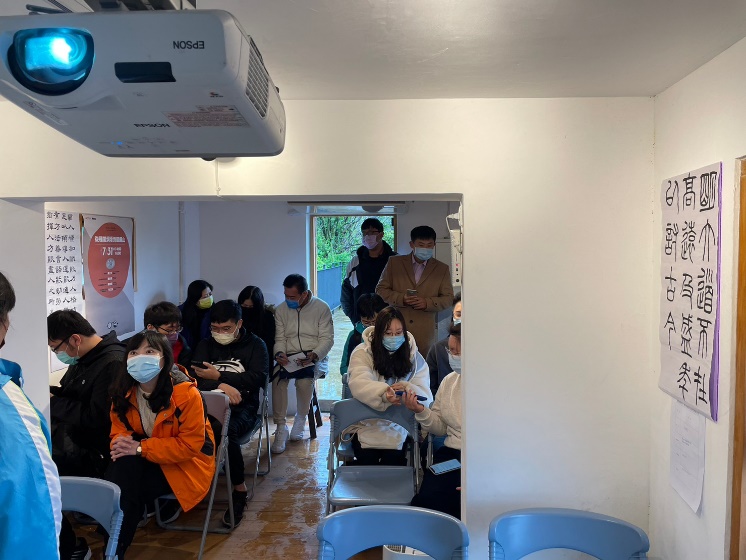 倪主任課程PPT倪主任課程PPT倪主任課程PPT倪主任課程PPT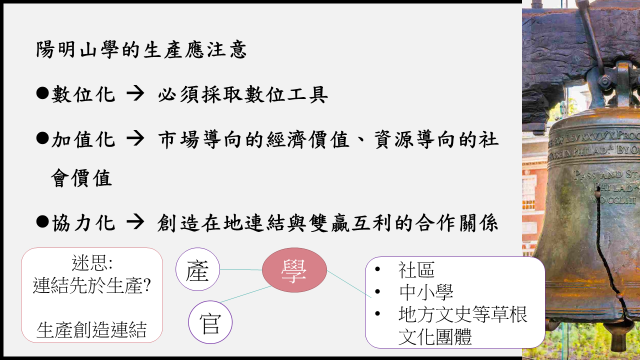 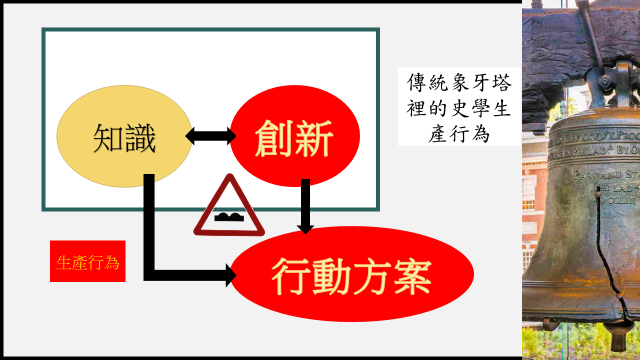 課後參觀閻錫山故居課後參觀閻錫山故居課後參觀閻錫山故居課後參觀閻錫山故居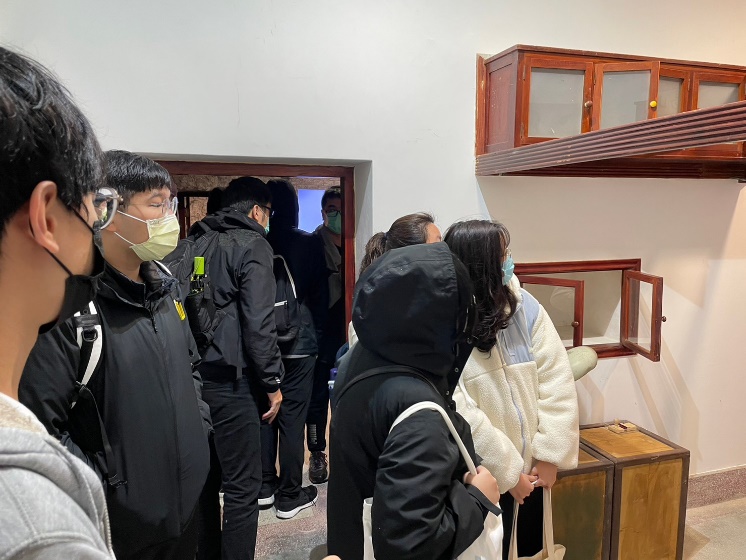 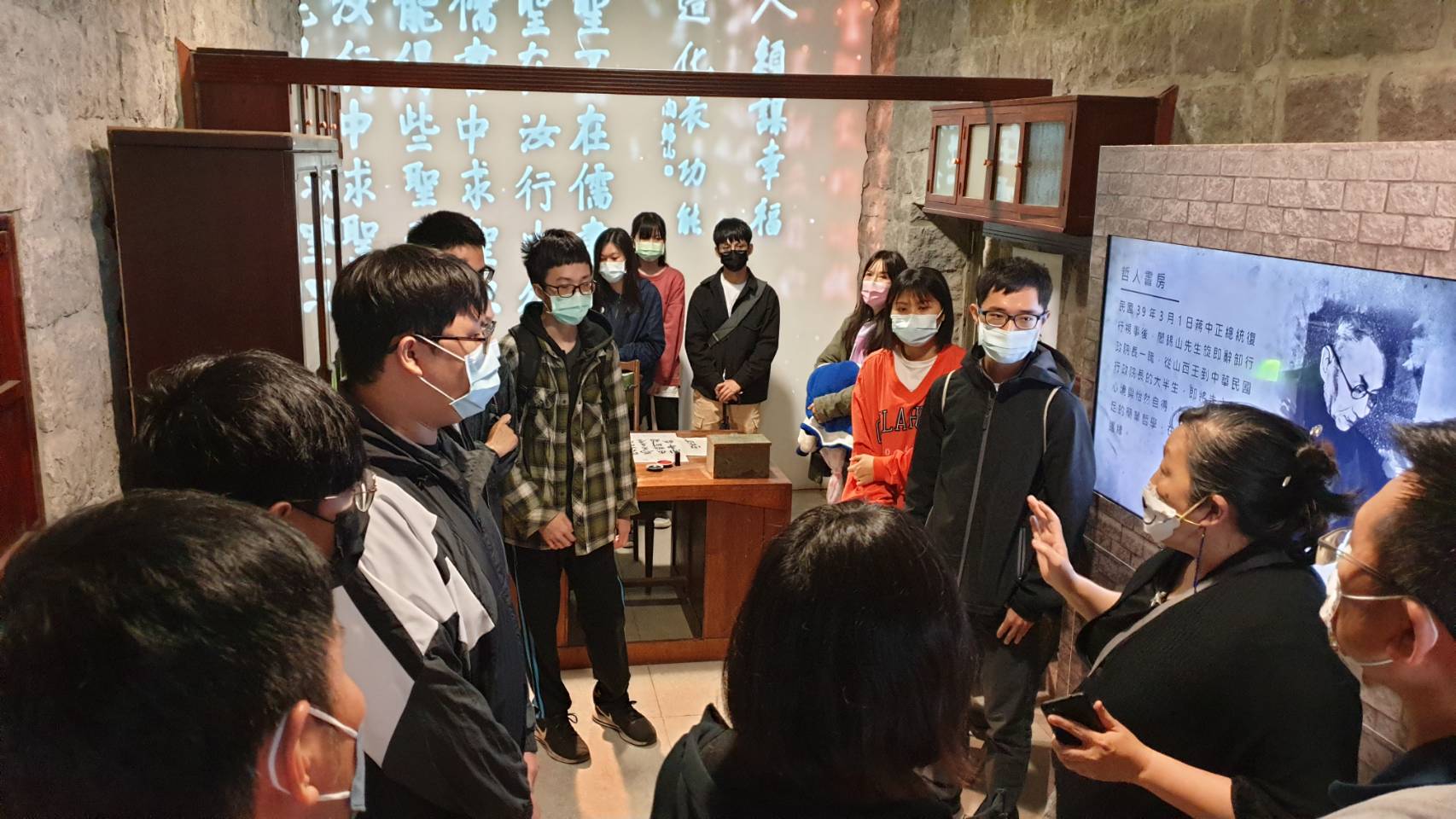 